NATIONAL INSTITUTE OF TECHNOLOGY DURGAPUR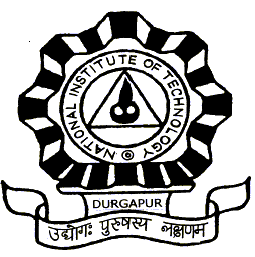 MAHATMA GANDHI AVENUE DURGAPUR –713 209, WEST BENGAL, INDIA               FAX: 0343-2547375; E-mail: gopinath_haldar@yahoo.co.in / gopinathhaldar@gmail.com;                                                Website: www.nitdgp.ac.in. Telephones: + 91-9434788189/03432754090CORRIGENDUM to BID REFERENCE: NITD/CHEMICAL/DST-STARCH/2017/01, dated, 23.01.2017With reference to Tender notice for supply and installation of Hydraulic Press Compression Moulder and Tensile Testing Machine under Department of Science and Technology sponsored project in the Department of Chemical Engg, NIT Durgapur. The specification of Tensile Testing meter should henceforth be read as Load Cell Capacity (tensile mode): 300 Kg Single Speed (variable): 25 mm/min to 200 mm/min, Gauge length is upto 50 mm; Material- Bioplastic formed by blending of starch with polyolefinDrive System:  1 mm to 50 mm (elongation of the sample)Grips required :  Mechanical Type grips suitable for plastic sample with  2-10  mm 		      width and 1.5 mm thicknessInstallation and Commissioning: Machine should be unloaded, installed and commissioned at NITD premises with suppliers own tools, equipments and consumables.Read as: Last date of submission of tender and Date of opening: 15.02.2017 by 11:30 am in the Department of Chemical Engg, NIT DurgapurN.B: All other specifications and terms and conditions mentioned in the aforesaid BID REFERENCE, dated, 23.01.2017 will remain unaltered.For any clarification, please contact to:Dr. Gopinath HalderDepartment of Chemical EngineeringNIT, Durgapur -713209, W.B.E-mail: gopinath_haldar@yahoo.co.in / gopinathhaldar@gmail.com; Website: www.nitdgp.ac.inTelephones: + 91-9434788189/8170950035/03432754090